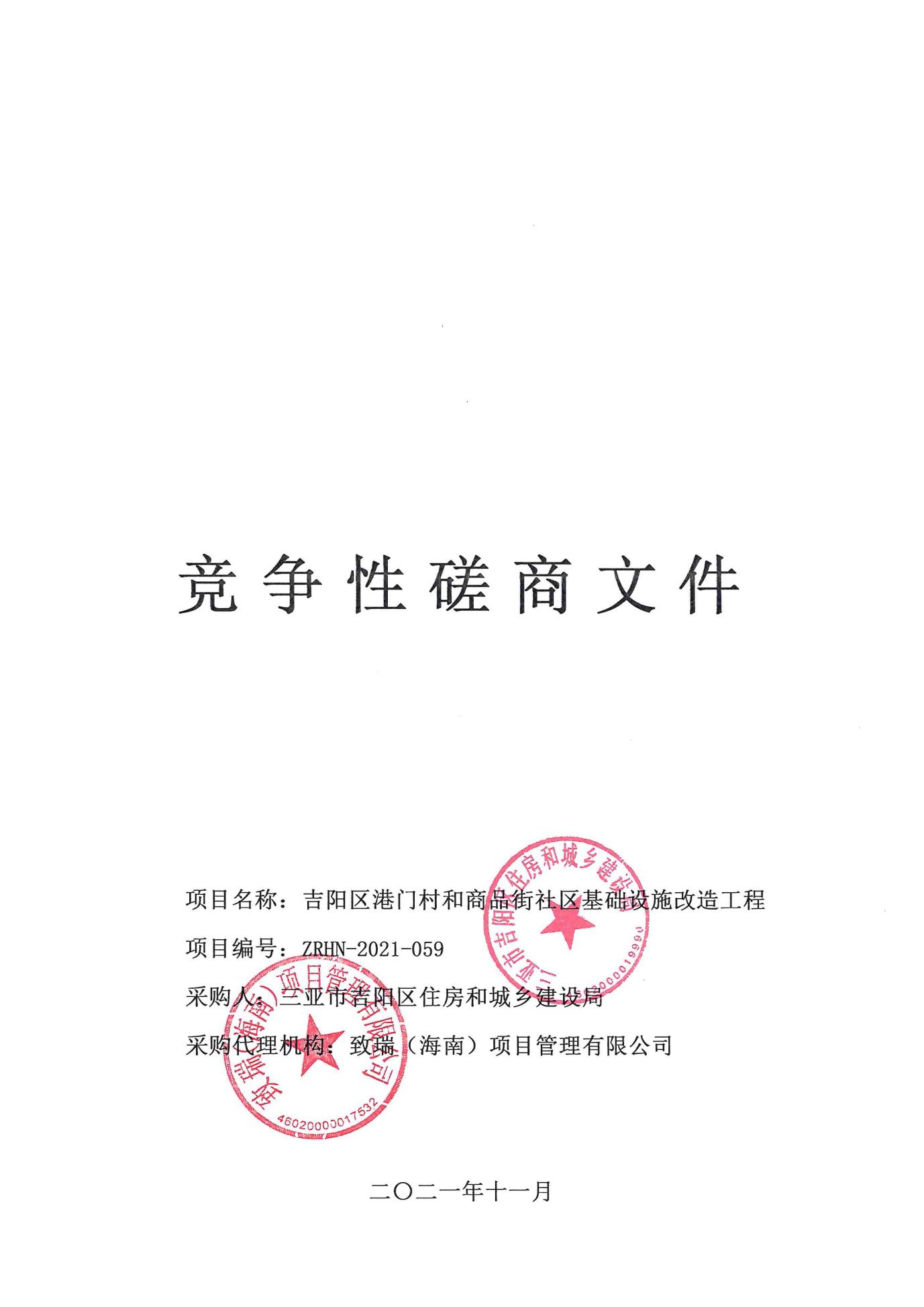 竞争性磋商文件项目名称：吉阳区港门村和商品街社区基础设施改造工程项目编号：ZRHN-2021-059                                采购人：三亚市吉阳区住房和城乡建设局    代理机构：致瑞（海南）项目管理有限公司  二〇二一年十一月目   录第一部分  磋商公告	1第二部分  供应商须知	5第三部分  项目要求	18第四部分  合同条款（参考）	19第五部分  工程量清单	34第六部分  评审程序、方法和标准	74第七部分  图纸（另附）	83第八部分  响应文件格式	84第一部分  磋商公告项目概况吉阳区港门村和商品街社区基础设施改造工程采购项目的潜在供应商应在全国公共资源交易平台（海南省）（http://zw.hainan.gov.cn/ggzy/）获取采购文件，并于2021年11月19日09时00分（北京时间）前提交响应文件。一、项目简介项目编号：ZRHN-2021-059招标编号：/政府采购计划编号：/采购计划备案文号： /采购方式：竞争性磋商项目名称：吉阳区港门村和商品街社区基础设施改造工程预算金额：2546325.79元 最高限价：2546325.79元采购需求：主要建设内容为商品街空调排水管拆除及收集166条、更换方形井盖218个、圆形井盖79个、修复树墩174处、新建路缘石798米、铺设彩砖600平方米、混凝土路面800平方米、大理石路面246平方米、更换排水管1925米工程等。工期（合同履行期限）：60日历天是否允许联合体投标：否二、申请人的资格要求1、满足《中华人民共和国政府采购法》第二十二条规定；2、落实政府采购政策需满足的资格要求：本项目支持小微企业，监狱企业、残疾人福利性单位发展等相关扶持政策，详见《竞争性磋商文件》；3、本项目的特定资格要求：3.1、在中华人民共和国境内注册、具有独立承担民事责任能力的法人资格和有效的安全生产许可证，供应商须具备建设行政主管部门颁发有效的市政公用工程施工总承包三级或以上资质或根据《住房和城乡建设部关于印发建设工程企业资质管理制度改革方案的通知（【建市〔2020〕94 号】）换发新证的市政公用工程施工总承包乙级（含）以上资质，并在人员、设备、资金等方面具有相应的施工能力；3.2、具有《海南省建筑企业诚信档案手册》；3.3、单位负责人为同一人或者存在直接控股、管理关系的不同供应商，不得参加同一合同项下的政府采购活动；3.4、具有良好的商业信誉和健全的财务会计制度[提供2020年审计机关或会计师事务所出具的财务审计报告或2021年1月1日至今任意一个季度的报表复印件加盖公章或资格承诺函（未满年度或季度要求新成立的企业，以企业成立时间至投标截止时间为准）]；3.5、具有依法缴纳税收和社会保障资金的良好记录（提供2021年1月1日至今任意三个月的纳税凭证和社会保障金缴费凭证复印件加盖公章或资格承诺函）；3.6、供应商拟派的项目经理须具备市政公用工程专业二级或以上注册建造师执业资格，且未担任其他在施建设工程项目的项目经理；  3.7、参加政府采购活动前三年内，在经营活动中没有重大违法记录（成立不足三年的从成立之日起计算）； 3.8、具备履行合同所必需的设备和专业技术能力；3.9、在“信用中国”网站（www.creditchina.gov.cn）、中国政府采购网（www.ccgp.gov.cn）没有列入失信被执行人、重大税收违法案件当事人名单、政府采购严重违法失信行为记录名单的供应商（提供承诺书、开标现场由采购人及代理机构网上核实）；3.10、参加政府采购活动前三年内，无环保类行政处罚记录；3.11、提供政府采购供应商信用承诺书。三、获取采购文件时间： 2021年11月09日00时00分至2021年11月16日00时00分（北京时间，法定节假日除外）地点：全国公共资源交易平台（海南省）（http://zw.hainan.gov.cn/ggzy/） 方式： 网上报名 售价： 100元 四、响应文件提交截止时间：2021年11月19日09时00分（北京时间）地点：三亚市公共资源交易中心（三亚市吉阳区新风街259号）三亚开标室4   开启时间：2021年11月19日09时00分（北京时间）地点：三亚市公共资源交易中心（三亚市吉阳区新风街259号）三亚开标室4 公告期限自本公告发布之日起3个工作日。 其他补充事宜供应商须在全国公共资源交易平台（海南省）企业信息管理系统(http://zw.hainan.gov.cn /ggzy/)中登记企业信息，然后登陆招标投标交易平台(http://zw.hainan.gov.cn/ggzy/)下载，查看电子版的招标文件及其他文件；电子标（招标文件后缀名.GPZ）：必须使用最新版本的电子投标工具（在http://zw.hainan.gov.cn/ggzy/ggzy/xgrjxz/index.jhtml下载投标工具）制作电子版的投标文件；非电子标（招标文件后缀名不是.GPZ）：必须使用电子签章工具（在http://zw.hainan.gov.cn/ggzy/ggzy/xgrjxz/index.jhtml下载签章工具）对PDF格式的电子投标文件进行盖章(使用WinRAR对PDF格式的标书加密压缩)；投标截止时间前，必须在网上上传电子投标书——（电子标：投标书为GPT格式；非电子标：投标书需上传PDF加密压缩的rar格式）；4、根据《三亚市人民政府办公室关于印发<三亚市创建一流营商环境2021年实施方案>的通知》（三府办〔2021〕44号）和《三亚市金融发展局关于印发<创建一流营商环境“获得信贷”指标2021年专项行动方案>的通知》，三亚市在探索开展“政采贷”业务，中标或成交供应商可凭借与采购单位签订的政府采购合同向开展政府采购合同融资业务的3家银行（中信银行三亚分行、兴业银行三亚分行和浦发银行三亚分行）的公司业务部申请信用贷款。凡对本次采购提出询问，请按以下方式联系1、采购人信息名称：三亚市吉阳区住房和城乡建设局地址：三亚市吉阳区兆龙北路岭仔村99号联系方式：0898-887147112、采购代理机构信息名称：致瑞（海南）项目管理有限公司地址：海南省三亚市吉阳区迎宾路蓝立方苏商大厦1205室  联系方式：0898-382108123.项目联系方式项目联系人：胡工电话：0898-38210812第二部分  供应商须知供应商须知前附表说明和释义适用范围本磋商文件仅适用于本采购活动。本采购活动及结果受中国法律的制约和保护。采购说明项目名称：见供应商须知前附表。项目编号：见供应商须知前附表。采购人：见供应商须知前附表。采购代理机构：见供应商须知前附表。采购预算：见供应商须知前附表。资金来源：见供应商须知前附表。供应商资格要求：见供应商须知前附表。工期：见供应商须知前附表。质量要求：见供应商须知前附表。磋商授权委托供应商的法定代表人可以委托代表人处理磋商事务。委托代表人的资格条件：见供应商须知前附表。委托代表人的代理权限：见供应商须知前附表。委托代表人须持有法定代表人出具的符合格式要求的《授权委托书》（格式见附件）。磋商费用供应商自行承担参加磋商的全部费用。磋商文件磋商文件的构成磋商文件包括以下内容：（一）磋商公告；（二）供应商须知；（三）项目要求；（四）合同条款（参考）；（五）工程量清单；（六）评审程序、方法和标准；（七）图纸；（八）响应文件格式。供应商应当仔细阅读和正确理解磋商文件中陈述的所有事项，遵循格式文件的规定和签署要求。磋商文件的澄清和修改提交首次响应文件截止之日前，采购人、采购代理机构或者磋商小组可以对已发出的磋商文件进行必要的澄清或者修改，澄清或者修改的内容作为磋商文件的组成部分。澄清或者修改的内容可能影响响应文件编制的，采购人、采购代理机构应当在提交首次响应文件截止时间至少5日前，以书面形式通知所有获取磋商文件的供应商；不足5日的，采购人、采购代理机构应当顺延提交首次响应文件截止时间。澄清或者修改是磋商文件的组成部分。澄清或者修改以公告的方式发布。现场考察和答疑会现场考察和答疑会：见供应商须知前附表。响应文件响应文件计量单位和使用文字所有计量均采用中华人民共和国法定计量单位。响应文件使用中文编制。响应文件部分内容必须使用其他文字的，应当附有该文字的中文译本。供应商承担未附中文译本或中文译本不准确而引起不利后果。联合体不接受供应商组成联合体。响应文件的组成响应文件 磋商报价(详见磋商文件第八部分响应文件格式)； 商务响应文件 (详见磋商文件第八部分响应文件格式)； 技术响应文件 (详见磋商文件第八部分响应文件格式)； 供应商认为需加以说明的其他内容；响应文件编制说明响应文件必须按照磋商文件要求的统一格式顺序编写。要求响应文件全部内容制作详细的目录（包括页码的编制），为评审时查询作索引。磋商报价《报价一览表》为全部货物和服务的报价，应当包括人工、机械设备、管理、保险、利润、税金等费用，以及合同包含的所有风险、责任等。《报价一览表》 中的每一个费用单项，均应填写单项报价和计算总价，并由法定代表人或授权委托人签署。报价全部采用人民币表示。超出采购预算的报价为无效报价。磋商保证金磋商保证金金额：见供应商须知前附表。磋商保证金缴纳时间：见供应商须知前附表。磋商保证金缴纳账户：见供应商须知前附表。磋商保证金缴纳方式：见供应商须知前附表。供应商未按磋商文件要求提交磋商保证金的，报价无效。未成交的供应商，其磋商保证金将在成交公告发布后，由系统自动退还投标保证金。成交的供应商，其磋商保证金须由自己完成网上合同备案后，按照相关规定申请办理退还磋商保证金。发生下列情况之一，磋商保证金不予退还：提交响应文件截止时间后撤回响应文件的；响应文件中提供虚假材料的；除因不可抗力或磋商文件认可的情形以外，成交供应商不与采购人签订合同的；与采购人、其他供应商或者采购代理机构恶意串通的；供应商提交磋商保证金后，至提交响应文件截止时间未参加磋商，且未在提交响应文件截止时间前书面通知采购代理机构声明放弃磋商的；成交供应商不在规定期限内与采购人签订合同的；供应商在本次磋商过程中出现违反法律法规的行为、扰乱磋商、评审秩序的行为或恶意利用规则谋求不法利益的行为。响应文件的有效期自开启响应文件截止之日起90天，响应文件应保持有效。有效期短于规定期限的，将被拒绝。在特殊情况下，采购代理机构可与供应商协商延长响应文件的有效期。协商应当以信函、传真或电子邮件的形式进行。同意延长有效期的供应商，其磋商保证金的有效期也相应延长，但不能修改响应文件。拒绝接受延长有效期要求的供应商，其磋商将被拒绝，磋商保证金将被退还。响应文件的份数和签署响应文件份数：见供应商须知前附表。响应文件正本均须打印或印刷，响应文件副本的所有资料，都可以用响应文件的正本复制。响应文件封面的右上角应当清楚地注明“正本”或“副本”。响应文件的正本和副本内容有不一致的，以正本为准。响应文件正本中，文字材料需打印或用不褪色墨水书写。响应文件正本须按响应文件格式中明确要求供应商法定代表人或其授权代表签字或盖章之处，必须由相关人员亲笔签名或盖章。正本每页须加盖投标单位公章，响应文件加盖骑缝章。全套响应文件应无涂改、无行间插字。除非这些删改是根据采购代理机构的要求实施的，或者是供应商造成的错误且必须修改的。修改处应由响应文件签字人签字证明。传真或电传的响应文件将被拒绝。响应文件的递交响应文件的装订、密封及标记所有响应文件必须装订成册。响应文件应按以下方法分别装袋密封：供应商应将响应文件的正本封装为一个密封袋，将所有副本封装为一个或多个密封袋，将电子版响应文件封装为一个密封袋。在密封袋上，要清楚标明“正本”、“副本”、“电子版”字样。响应文件的密封供应商应将响应文件密封，在所有密封口处粘贴密封条，不得出现裸露密封口，在密封条上标明“ 2021 年 11月 19 日 09 : 00 时之前不得启封”或“密封条”字样，并在密封条与密封件交接处加盖供应商公章。密封件标明招标代理机构名称、项目编号、招标项目名称、供应商名称及“响应文件”字样，并加盖供应商公章。供应商应按上述要求密封及书写标记（如未按要求密封及书写标记，招标代理或采购人有权拒收响应文件）。响应文件的装订做到整齐、干净、牢固即可。特别说明：本项目要求供应商提交电子版响应文件。电子版响应文件与对应的响应文件正本内容必须一致。其载体必须是可以被读取的光盘或者U盘。电子版响应文件提交后不予退还。截止时间响应文件必须在提交响应文件截止时间前送达磋商地点。采购代理机构推迟响应文件截止时间，将在不晚于原定响应文件截止时间前3天发布公告。在响应文件截止时间以后送达的响应文件，采购代理机构拒绝接收。响应文件的修改和撤回响应文件提交截止时间以后，供应商不得修改和撤回响应文件，不得在磋商有效期内撤回响应文件，否则磋商保证金不予退还。响应文件提交后，均不予退还。磋商程序响应文件的送达供应商应当在磋商文件要求的截止时间前，将响应文件密封送达指定地点。在截止时间后送达的响应文件为无效文件，采购人、采购代理机构或者磋商小组应当拒收。供应商在提交响应文件截止时间前，可以对所提交的响应文件进行补充、修改或者撤回，并书面通知采购人、采购代理机构。补充、修改的内容作为响应文件的组成部分。补充、修改的内容与响应文件不一致的，以补充、修改的内容为准。采购代理机构按磋商文件规定的时间、地点举行磋商仪式。磋商仪式由采购代理机构主持，邀请采购人代表、供应商代表及有关工作人员参加。供应商的法定代表人或法定代表人授权的代表必须参加磋商仪式。磋商小组磋商小组的组成：见供应商须知前附表。评审方法：见供应商须知前附表。磋商方式和内容磋商小组按供应商提交响应文件的顺序分别与通过资格审查的供应商进行磋商，并给予所有参加磋商的供应商平等的磋商机会。磋商内容包括技术要求响应情况、服务承诺、合同条件、采购要求的优化建议等。在磋商过程中，磋商小组可以根据磋商文件和磋商情况实质性变动采购需求中的技术、服务要求以及合同草案条款，但不得变动磋商文件中的其他内容。实质性变动的内容，须经采购人代表确认。磋商小组可以根据磋商的实际情况决定磋商的轮次，但最多不能超过三轮磋商。供应商在磋商中作出的承诺，是其响应文件的组成部分。磋商内容的保密磋商后，至正式授予成交供应商合同止，凡属于审查、澄清、评价和比较的所有资料、有关授予合同的信息等，都不能向供应商或与磋商无关的其他人泄露。在响应文件的审查、澄清、评价和比较以及授予合同的过程中，供应商对采购人、采购代理机构和磋商小组成员施加影响的任何行为，都将导致其磋商资格被取消。对响应文件的评审评审程序、评审方法和评审标准见第五部分确认中标结果采购代理机构在评审结束后2个工作日内将评审报告送采购人确认。采购人应当在收到评审报告后5个工作日内，从评审报告提出的中标候选人中，按照排序由高到低的原则确定成交供应商，也可以书面授权磋商小组直接确定成交供应商。采购人或者采购代理机构应当在成交供应商确定后2个工作日内，在省级以上财政部门指定的政府采购信息发布媒体上公告中标结果，同时向成交供应商发出中标通知书，并将磋商文件随中标结果同时公告。中标通知书是成交供应商与采购人签订合同的依据。合同签订后，中标通知书成为合同的一部分。授予合同成交供应商的确认磋商小组根据本磋商文件规定，对供应商进行审查，对响应文件进行评价和比较，按照磋商文件规定的排序原则推荐中标候选人。磋商小组有权按磋商文件的要求评定并推荐中标候选人，也有权拒绝任何或所有不符合磋商文件要求的供应商的响应文件。采购人按照磋商小组推荐的中标候选供应商顺序确定成交供应商，磋商小组推荐中标候选人的人数见供应商须知前附表。合同授予标准采购人应当把合同授予磋商小组推荐的第一顺序中标候选人。被授予合同的供应商必须具有实施本合同的能力和资源。确认成交供应商之前，采购人有权对中标候选人诚信履约的能力进行最后审查。审查方式包括询问、调查、考察、要求中标候选人作出履约承诺或担保等。如果发现中标候选人提供了虚假材料，在响应文件中有故意隐瞒或虚报的情节，在以往的中标项目中有不诚信履约的情形，不能按采购人要求作出相应的履约承诺或担保等，采购人有权否决其中标资格，按顺序确定排名随后的供应商作为成交供应商。中标通知确定成交供应商后，采购代理机构在发布中标公告的同时，以书面形式向成交供应商发出中标通知书。中标通知书应当规定签署合同的日期和地点。中标通知书是合同的组成部分。签订合同采购人和成交供应商应当按照中标通知书规定的期限与成交供应商签订合同。中标通知书规定的期限最长不得超过30天。成交供应商拒签合同，或不能在规定的期限内与采购人签订合同，采购人有权取消其中标资格，其磋商保证金不予退还。成交供应商放弃中标，其磋商保证金不予退还。成交供应商放弃中标或被取消中标资格后，采购人有权按磋商小组推荐的顺序确定备选中标候选人中标并与之签订合同。所有被确定中标的候选人均放弃中标或被取消中标资格，采购人应当重新组织采购。放弃或被取消中标资格的供应商不得参与重新采购。成交供应商拒签合同或放弃中标是违约行为，应当依法赔偿违约行为给采购人造成的实际损失。前款所称“违约行为给采购人造成的实际损失”，是指顺延成交供应商的成交价格高于违约人成交价格的高出部分。签订合同及合同条款应以磋商文件和成交供应商的响应文件为依据。验收成交供应商与采购人应严格按照磋商文件规定的标准和响应文件承诺的条件进行验收。采购人可以独立邀请第三方参与验收。验收出现争议时，成交供应商可以与采购人协商共同邀请第三方参与验收。招标代理服务费参照国家发改委计价格[2002]1980号文件及其补充文件规定的采购代理服务收费标准，由采购代理机构向采购人收取相应的招标代理服务费。询问、质疑和投诉询问供应商对本采购活动事项有疑问的，应当以书面形式向采购人或采购代理机构提出询问。询问应当用传真、信函、电子邮件等方式提出。对询问的答复，将依据是否是重要的共性问题，决定是否同时告知其他供应商。质疑供应商认为采购文件、采购过程和中标结果使自己的权益受到损害的，可以在知道或者应知其权益受到损害之日起七个工作日内，以书面形式向本代理机构或向采购人提出质疑。质疑必须以书面形式提出。质疑函应当包括但不限于下列内容：供应商的名称、地址、邮编、联系人及联系电话；质疑项目的名称、编号；质疑事项；事实依据和证明材料；法律依据；提出质疑的日期。质疑函必须由提出质疑的供应商的法定代表人亲笔签署，并加盖企业法人公章。质疑应当用传真、信函或电子邮件送达。信函的邮发地必须是供应商的注册地；发出传真的号码和发出邮件的邮箱必须是供应商以网站或其他形式公布的号码及邮箱。不符合本章第32.1、32.2和32.3款规定的质疑是无效质疑，不予受理。对于供应商的有效质疑，我们将按照未按照《中华人民共和国政府采购法》、《政府采购货物和服务招标投标管理办法》、《中华人民共和国政府采购法实施条例》的规定及时予以答复。供应商应当慎重使用质疑的权利。属于对政府采购活动事项产生一般疑问的，应当根据政府采购法第52条的规定提出询问，本代理机构有义务及时作出答复。投诉供应商对质疑事项的答复不满意，或者没有在法定期限内得到答复的，可以依法向政府采购监管部门进行投诉。供应商的投诉，应当符合《中华人共和国政府采购法》、《政府采购供应商投诉处理办法》、《财政部关于加强政府采购供应商投诉受理审查工作的通知》的相关规定。纪律和监督对采购人的纪律要求采购人不得泄漏磋商采购活动中应当保密的情况和资料，不得与供应商串通损害国家利益、社会公共利益或他人的合法权益。对供应商的纪律要求不得提供虚假材料谋取中标；不得采取不正当手段诋毁、排挤其他供应商；不得与采购人、采购代理机构、其他供应商恶意串通；不得向采购人、采购代理机构、磋商小组成员行贿或者提供其他不正当利益；不得拒不遵守磋商纪律，故意扰乱磋商会场秩序或其他无理取闹行为；不得在采购过程中与采购人、采购代理机构进行协商谈判；不得拒绝有关部门的监督检查或者向监督检查部门提供虚假情况。有上述情形之一的供应商，属于不合格供应商，其中标资格将被取消。对磋商小组成员的纪律要求磋商小组成员不得收受他人的财物或者其他好处，不得向他人透漏对响应文件的评审和比较、中标候选人的推荐情况以及磋商有关的其他情况。在磋商活动中，磋商小组成员不得擅离职守，影响磋商程序正常进行，不得使用本磋商文件第五部分规定之外的评审因素和标准进行评标。对与磋商活动有关的工作人员的纪律要求与磋商活动有关的工作人员不得收受他人的财物或者其他好处，不得向他人透漏对响应文件的评审和比较、中标候选人的推荐情况以及磋商有关的其他情况。在磋商活动中，与磋商活动有关的工作人员不得擅离职守，影响磋商程序正常进行。第三部分  项目要求一、项目概况1、项目名称：吉阳区港门村和商品街社区基础设施改造工程2、项目地址：三亚市吉阳区港门村和商品街社区3、采购需求：主要建设内容为商品街空调排水管拆除及收集166条、更换方形井盖218个、圆形井盖79个、修复树墩174处、新建路缘石798米、铺设彩砖600平方米、混凝土路面800平方米、大理石路面246平方米、更换排水管1925米工程等。4、技术要求：以《图纸》为准。5、项目预算：2546325.79元6、工期：60日历天7、资金来源：政府资金8、质量要求：合格9、工程验收：采购人在接到成交供应商工程竣工验收报告7个工作日内，组织相关单位进行验收，并在验收结束之日起 2 个工作日内在海南省政府采购网发布验收报告或验收结果公告（可由受委托的采购代理机构代其发布）。二、付款方式根据双方签订的政府采购合同约定执行。三、其他1、本项目预算金额为2546325.79元，最高限价为2546325.79元，超出采购预算金额的投标，按无效投标处理。2、凡涉及磋商文件的补充说明和修改，均以采购代理机构在中国海南政府采购网和全国公共资源交易平台（海南省）、全国公共资源交易平台（海南省）•三亚市网发布的公告为准。第四部分  合同条款（参考）吉阳区(项目名称）工程施工合同建设单位： 三亚市吉阳区住房和城乡建设局 施工单位：                              签订日期：                             签订地点：     海南省三亚市吉阳区     吉阳区（项目名称）施工合同建设单位（以下简称甲方）：三亚市吉阳区住房和城乡建设局   施工单位（以下简称乙方）：                           甲方决定将                         工程（以下简称本工程）发包给乙方施工，甲方作为发包人，乙方作为承包人，依照《中华人民共和国民法典》、 《中华人民共和国建筑法》及其他有关法律、法规、规章的规定， 遵循平等、自愿、公平和诚实信用的原则，双方就本工程发包、承包相关事宜经协商一致，订立本施工合同，以便双方共同遵守。工程概况1.1工程名称：                       1.2 工程地点：    三亚市吉阳区   承包内容与承包方式2.1主要建设内容：                            在施工过程中，甲方可根据本工程建设的实际需要，对乙方承包范围内的工程进行变更或增减，乙方应予以配合并接受，其工程费用及工期按实际增减工程量作相应调整。2.2乙方的承包方式为：     施工总承包          合同工期3.1本工程自    年  月  日开工至      年   月   日竣工，总工期为     个日历天。3.2本协议签订后，乙方应按甲方开工令要求的开工时间开工。质量标准4.1 乙方依照相关施工规范进行施工，保证本工程达到现行施工验收及施工安全技术规范。4.2. 如甲、乙双方对工程质量有争议，由三亚市建设工程质量安全监督站进行鉴定，所需费用及因此所造成的损失和工期延误由责任方承担，双方均有责任的，根据责任大小按比例承担。4.3 质量标准为   合格       标准。五、工程造价    5.1 工程造价人民币               元，大写：    最终以项目结算审核为准（若项目列为审计项目，则以结算审核为准），以上金额为含税价。5.2工程结算按照实际工程量计取，按工程结算计价法律法规及文件计算费用,并按施工竣工图纸、设计变更、施工现场签证计算工程量，总工程造价最后按审计部门结算审计结果按实结算。如甲方预付工程款超过最终结算价格，乙方应当立即予以返还。5.3甲、乙双方协定在本工程施工期间，材料价格按同期《海南工程造价信息》上颁布的三亚地区材料信息价作为结算依据。信息价缺项的材料（含成品、半成品）、设备由乙方报价，甲乙双方商定单价。人工单价调整按照施工同期的海南省造价信息文件相关规定进行调整执行。      5.4 现场签证：工程签证用于证明签证的事实并作为日后结算的依据。工程签证单一式肆份，经双方授权的现场代表签字并加盖双方印章后生效。5.5 竣工结算与结算款5.5.1 工程竣工结算定案应具备的条件：（1）工程经竣工验收达到合同约定的标准；（2）提交了合同规定的工程竣工验收资料；（3）提交了工程竣工图；5.5.2 工程结算资料提交的时间：乙方应在工程经甲方验收合格之日起30个日历天内向甲方提交结算资料及其他与结算有关的资料。5.5.3甲方应在接到乙方提交的竣工结算资料后及时报送进行结算审核，结算审核部门出具审核意见时间暂定为30天，甲、乙双方应在甲方提出审核意见后20个日历天内对工程量进行核对并签字认可。六、支付方式6.1甲乙双方同意采取以下支付方式    本合同生效后，乙方需办完施工许可证及报监材料后，甲方按照本合同施工价款总额的30%支付给乙方预付款；待工程竣工经甲方验收合格后再向乙方支付本合同施工价款的40%，累计付款达到本合同施工总价款的70%时，甲方停止付款。工程结算审核完成后，甲方向乙方付款至结算审核金额的97%，其余3%作为工程质保金。质保期届满后，甲方将上述3%余款一次性无息退还给乙方。6.2甲方每次付款前，乙方应提供等额、符合税务机关要求的增值税发票，否则甲方有权暂停付款，且不承担违约责任。如须审计、财政部门审计后付款的，乙方实际应得工程款以结算审核为准。甲方向审计、财政部门提出付款申请后，视为甲方已完成本合同约定的付款义务，审计、财政部门正常审批时间不视为甲方逾期付款，甲方不承担违约责任。6.3结算审核过程中，如审计、财政部门要求提供审计结算所需材料的，乙方应提供所有必要材料和行动，协助甲方共同完成本工程结算审核。七、材料设备供应7.1 本工程的材料除甲供外,由乙方按照相应设计和国家规范的要求自行采购，但应于采购前将拟采购材料信息通知甲方，甲方确认无误后，乙方方可下单。7.2 乙方采购水泥、木材、沙、石、砖，商品混凝土等建筑材料、设备，应执行相应设计和国家规范的要求。7.3 乙方在施工中应建立严格的材料质量检查制度，使用符合标准、规范和设计要求的材料设备。7.4本合同及附件中确定的材料、设备，原则上不予更换。甲、乙双方需对上述材料、设备进行更换、调整时，需报甲方批准，并同时报出相应的材料市场价格，在得到甲方批准后方可实施。八、施工过程中的设计变更处理 8.1 施工中甲方需对原设计进行变更时，进行重大变更的，应提前7个日历天以书面形式向乙方发出变更通知。一般变更应在施工前提前3个日历天通知乙方。因变更导致合同价款的增减及造成的乙方损失由甲方承担，延误的工期相应顺延。8.2 乙方在施工中提出的合理化建议涉及到对设计图纸或施工组织设计的更改及对材料、设备的换用，须经甲方同意。未经同意擅自更换或换用时，乙方承担由此发生的费用，并赔偿甲方全部损失及返工费用，延误的工期不予顺延。甲方同意采用乙方合理化建议，所发生的费用由甲方承担。九、双方权利与义务9.1甲方责任9.1.1 甲方需指派甲方驻工地代表，代表甲方履行本合同约定的权利和义务（负责监督乙方施工进度和质量，按本合同规定及时办理工程量的核验、工程签证、隐蔽工程验收、中间工程验收、材料设备验收、工程初步验收和组织工程竣工验收等事宜，协调现场各有关单位的相互配合）。9.1.2 甲方应按约定的内容和时间完成以下工作：(1)提供施工图纸及相关文件一式    份，组织图纸会审和技术交底。(2)开工前为乙方提供进场施工所需的道路及材料堆放的场地。 (3)向乙方提供不超过施工红线    米的施工临时水电接驳口各     个。(4)向乙方提供施工场地工程地质和地下管线资料，对资料的真实性准确性负责。9.1.3 按本合同约定的时间进行验收和支付工程款。9.1.4 甲方更换甲方代表应及时通知乙方。9.1.5 甲方应提前    5  个日历天向乙方发出开工令。9.2 乙方责任:9.2.1乙方指派      为乙方驻工地代表并书面通知甲方，负责施工现场的全面工作，根据本合同约定处理现场有关承包工程施工进度、技术质量、安全施工、检查验收、洽商签证等事宜。未经甲方同意乙方不得更换该代表，如甲方认为该代表不称职，乙方应在接到甲方通知后48小时内予以更换。9.2.2乙方保证乙方具备建设本合同约定工程项目的相应施工资质，如乙方不具备施工资质或者虽具备施工资质但低于本工程项目的施工资质要求的，视为乙方违约。9.2.3乙方负责协调办理本工程施工所需的行政审批事项、协调各职能部门的关系，保证施工顺利进行。如需甲方给予必要协助的，甲方应视乙方的要求，提供必要协助，但办理审批事项应由乙方负责。9.2.4 乙方自行负责修建施工范围内的临时设施及解决施工人员的食宿问题，乙方在现场搭建的临时设施应服从甲方的整体安排，乙方应当保障施工人员的人身及财产安全，并独立承担全部责任。9.2.5 乙方自行安装施工及生活用水电表及从联结点起的水电管线。施工期间的水电费用由乙方支付，计入工程造价包干。乙方签订本合同时，有义务向甲方提示工程造价中所含的水电费用，如乙方未尽提示义务，视为乙方违约。9.2.6 做好施工资料的记录和整理，按施工进度向甲方报送已完工程进度报表和下阶段施工进度计划报表，并报送符合合同约定的工程资料。9.2.7 严格按施工图、施工规范及甲方的指令进行施工，确保工程质量，按期竣工和交付使用。同时应按照国家法律法规及地方环保政策要求，文明施工。9.2.8 乙方应加强自身及其施工范围内所有施工单位的安全管理，与所有施工单位共同采取切实可行的防范措施。如施工期间施工范围内因乙方及乙方工作人员原因导致甲乙双方及各自工作人员、第三人人身财产损害的，乙方应立即采取措施救助伤员，减少财物损失。同时，乙方应立即将事件情况通知甲方代表和有关部门，按照甲方和有关部门的要求进行下一步应急处置。9.2.9 乙方应积极完成或配合施工过程及竣工验收、审计结算过程中应由乙方完成、配合合同规定的事项。9.2.10 乙方应对现场操作和施工方法的适用性、稳定性、安全性全面负责。9.2.11 负责移交前的现场成品、半成品保护。因保护不力发生成品、半成品损坏时，乙方应在甲方指定的时间内无偿修复。若因甲方未按合同规定的时间验收产品，延期接收产品的损失及损坏由甲方负责。9.2.12 测量与放线：甲方以书面形式向乙方提供控制点位置。乙方应进行基准线和基准点标桩的放线测量，并负责放线的准确性。9.2.13在施工过程期间若发生自然灾害造成的乙方损失甲方具实报告三亚市人民政府，并为乙方争取政府救灾款。9.2.14乙方须保证用于接收甲方及财政部门付款的银行账户真实、有效。如乙方提供的银行账户信息错误或者银行账户信息发生变更未立即通知甲方，造成的财产损失的，全部损失由乙方承担。十、隐蔽验收及中间验收	10.1 隐蔽验收按工程施工及验收规范的规定执行。10.2 乙方应在自检合格后24小时内向甲方书面申请验收并准备验收记录。甲方须在接到乙方申请后48小时内进行验收，并在48小时内完备签署验收记录，逾期未能参加验收将被视为同意，乙方可以进行下一道工序，乙方的质保责任并不因此免除。10.3验收合格甲方应在验收记录上签字。未经甲方验收签字乙方不得进行隐蔽或进入下一道工序施工。隐蔽工程验收不合格乙方必须立即整改。整改完毕后再次通知甲方验收，各方履行义务的期限按10.2执行。十一、竣工验收、工程移交及资料管理11.1 竣工验收应具备下列条件：11.1.1 完成合同约定的全部工程内容；11.1.2 工程内容应符合以国家颁发的施工验收规范、质量检验标准及施工图设计标准。 11.2 竣工验收甲方在收到竣工验收报告后，应在14个日历天内组织施工、设计、等单位进行正式竣工验收。11.3 竣工验收的管理11.3.1 甲方在竣工验收后7个日历天内给予认可或提出修改意见。竣工合格的工程移交给甲方使用后，甲方承担工程的保管责任，乙方承担（包括但不限于）合同规定期限与物业接管时间前的保养保修责任。竣工验收不合格（甲分包实体工程除外）需要修改缺陷的部分和完善的资料，乙方应在10天内按要求进行修改和补充完善，并承担相关费用。  11.3.2 甲方在收到乙方的验收报告后14个日历天内不组织验收，或验收后7个日历天内不提出修改意见，视为竣工（春节时正常节假日期间除外），但乙方仍需承担建设工程的质量保证责任。11.3.3 工程竣工验收合格后，乙方在10个日历天内向甲方办理工程移交手续，双方在移交证书上签署盖章之日起为承包工程的正式移交之日。 十二、保修12.1 本工程质量保修期为  365   天，自工程正式移交给甲方之日起计算。法律法规对特定工程的保修期另有约定的，从其约定。12.2 保修期内因材料、设备质量、工程质量造成的工程的任何部位出现质量问题，均属乙方的保修范围(甲供材料、设备的除外)。12.3质量保修期内工程发生质量问题的，甲方应及时通知乙方，乙方应于48小时内派员到现场查看、维修，维修费用由乙方承担。乙方怠于履行维修义务的，甲方有权自行委托他人维修，维修费用从乙方预留的3%的工程款中支付，如有不足的，甲方有权要求乙方承担超出3%工程款的维修费。12.4保修期届满后，如乙方预留3%的工程款仍有剩余，甲方应于保修期届满之次日起30日内将剩余工程款一次性无息退还给乙方。十三、违约责任13.1甲方违约责任13.1.1甲方违反本合同约定，未按期向乙方提供施工所需文件，未按期提供施工所需必要协助或乙方已完全履行本合同约定义务，致使施工无法继续进行的，乙方有权暂停施工，工期相应顺延。13.1.2甲方违反本合同约定，在乙方已完全履行本合同约定义务的情况下，迟延付款的，每迟延支付一日，乙方有权按照甲方当期应付工程款的向甲方收取违约金，但属于本合同6.2的情况除外。13.2乙方违约责任13.2.1乙方不具备施工资质或者虽具备施工资质但低于本工程项目的施工资质要求的，甲方有权解除合同，并有权要求乙方退还甲方已支付的全部款项，乙方应赔偿甲方因此产生的全部经济损失，并应按照本合同总价的20%向甲方支付违约金。13.2.2施工期间施工范围内因乙方及乙方工作人员原因导致甲乙双方及各自工作人员、第三人人身财产损害的，乙方应负责善后处理，并赔偿受损方因此造成的全部经济损失。如因安全责任事故，受到有关部门处罚的，罚款应由乙方承担。13.2.3乙方应保证除甲供材料外的其他施工材料、施工规范符合法律法规及地方规范性文件、行业标准的要求，如因乙方原因导致工程存在质量问题，乙方除应按照本合同约定承担质量保修责任外，甲方还有权要求乙方承担甲方因此产生的全部经济损失，并有权按照本合同总价的20%向乙方主张违约金。13.2.4未经甲方书面同意，乙方不得将本项目转包、分包给第三方施工，亦不得采用内部承包方式或其他任何方式变相转包、分包，否则甲方有权解除本合同，乙方应退还甲方支付的所有款项，赔偿甲方因此产生的全部损失，并按照本合同总价20%向甲方支付违约金。13.2.5在甲方每一期资金拨付到位后，乙方必须按时拨付工人劳动报酬，如有拖欠情形，视为乙方违约，甲方有权从乙方工程款中扣除拖欠劳动报酬，直接支付给工人，并不向乙方承担逾期付款的违约责任。如因乙方未及时向工人发放劳动报酬，导致工期延误或者给甲方造成其他经济损失的，甲方有权解除本合同，乙方应退还甲方支付的所有款项，赔偿甲方因此产生的全部损失，并按照本合同总价20%向甲方支付违约金。13.3不可抗力13.3.1甲乙双方确认，除本合同签订时可以预见的情况外，施工过程中出现以下情况属于不可抗力事件：(1)地震、海啸、台风、洪涝等有关部门确认的自然灾害；(2)战争、动乱、临时戒严、军事演习、国家及地方重大政策调整；(2)非甲乙任何一方责任造成的爆炸、火灾、停水、停电。13.3.2不可抗力事件结果责任分担：(1)造成本合同施工现场的机械、车辆、住房损失和乙方的财、物损失，由乙方负责承担；(2)已经施工完毕经甲方确认的工程损失，由甲方承担；(3)工程工期相应顺延。十四、争议解决14.1 合同履行过程中如发生争议，双方应友好协商解决。不能协商解决的，任何一方可向工程所在地有管辖权的人民法院起诉。14.2 因本合同履行发生争议后，在争议解决期间，除一方主张解除合同外，双方均应继续履行合同，乙方应保持施工的连续性，保护好已完工程。14.3双方协商同意解除本合同的，除双方另有约定外，合同解除不影响本合同中违约责任条款及争议解决条款继续有效。第十五条  其他 15.1 在本合同履行过程中双方发生争议时，甲乙双方均应按照本合同约定的争议解决方式解决。15.2 本合同所涉及各方的申请、批准、确认、同意、决定、核实、通知、指令、任命或表示同意、否定等意见的发出均应采用书面形式。15.4 甲、乙双方向对方发出的书面文件以双方各自指定的代表签字后即视为送达。15.5本合同未尽事宜，双方可另行协商签订补充协议。补充协议与本合同具有同等法律效力。15.6 本合同自甲乙双方加盖公章之日起生效。本合同任何一方加盖公章时，必须同时填写签署日期。双方填写签署日期不一致的，以签署时间在后的作为本合同生效日期。15.7 本合同一式  陆  份，甲方执  叁  份，乙方执        叁 份，每份合同具有相同的法律效力。（本页为签字页，无正文，注意加盖骑缝章）建设单位（盖章）：               施工单位（盖章）： 地址：                          地址：法定代表人（签字）：            法定代表人（签字）：项目负责人（签字）：            委托代理人（签字）：开户行:                         开户行:帐号：                          帐号：电话/传真：                     电话/传真：  年   月   日                    年    月   日见证方：致瑞（海南）项目管理有限公司（盖章）日期：     年    月    日第五部分  工程量清单第六部分  评审程序、方法和标准一、总则1、根据《中华人民共和国政府采购法》、《政府采购竞争性磋商采购方式管理暂行办法》和《政府采购货物和服务招标投标管理办法》（财政部第87号令）等法律和规章，结合本采购项目特点制定本评审办法。2、磋商工作由采购人、采购代理机构负责组织，评审由采购人、采购代理机构依法组建的磋商小组负责。磋商小组由采购人代表和有关技术、经济等方面的专家组成。3、磋商小组成员应当按照客观、公正、审慎的原则，根据磋商文件规定的评审程序、评审方法和评审标准进行独立评审。未实质性响应磋商文件的响应文件按无效响应处理，磋商小组应当告知提交响应文件的供应商。4、评审过程严格保密。供应商对磋商小组的评审过程或合同授予决定施加影响的任何行为都可能导致其响应文件被拒绝。5、磋商小组发现磋商文件表述不明确或需要说明的事项，可提请采购人、采购代理机构书面解释说明。6、磋商小组对响应文件的判定，只依据响应文件和磋商过程中认定的文件，不依据磋商后的任何外来证明。二、评审程序、评审方法和评审标准1、响应文件的有效性、完整性和响应程度审查（见附件1）1.1 磋商小组在对响应文件的有效性、完整性和响应程度进行审查时，可以要求供应商对响应文件中含义不明确、同类问题表述不一致或者有明显文字和计算错误的内容等作出必要的澄清、说明或者更正。供应商的澄清、说明或者更正不得超出响应文件的范围或者改变响应文件的实质性内容。供应商的澄清、说明或者更正应当由法定代表人或其授权代表签字或者加盖公章。由授权代表签字的，应当附法定代表人授权书。供应商为自然人的，应当由本人签字并附身份证明。2、分别与单一供应商进行磋商2.1 磋商小组所有成员应当集中与单一供应商分别进行磋商，并给予所有参加磋商的供应商平等的磋商机会。2.2 在磋商过程中，磋商小组可以根据磋商文件和磋商情况实质性变动采购需求中的技术、服务要求以及合同草案条款，但不得变动磋商文件中的其他内容。实质性变动的内容，须经采购人代表确认。对磋商文件作出的实质性变动是磋商文件的有效组成部分，磋商小组应当及时以书面形式同时通知所有参加磋商的供应商。供应商应当按照磋商文件的变动情况和磋商小组的要求重新提交响应文件，并由其法定代表人或授权代表签字或者加盖公章。由授权代表签字的，应当附法定代表人授权书。供应商为自然人的，应当由本人签字并附身份证明。3、供应商提交最后报价3.1 磋商文件能够详细列明采购标的的技术、服务要求的，磋商结束后，磋商小组应当要求所有实质性响应的供应商在规定时间内提交最后报价，提交最后报价的供应商不得少于3家。磋商文件不能详细列明采购标的的技术、服务要求，需经磋商由供应商提供最终设计方案或解决方案的，磋商结束后，磋商小组应当按照少数服从多数的原则投票推荐3家以上供应商的设计方案或者解决方案，并要求其在规定时间内提交最后报价。最后报价是供应商响应文件的有效组成部分。3.2 已提交响应文件的供应商，在提交最后报价之前，可以根据磋商情况退出磋商。采购人、采购代理机构应当退还退出磋商的供应商的磋商保证金。3.3关于政策性优惠因落实政府采购政策进行价格调整的，以调整后的价格计算评标基准价和投标报价。     供应商同时满足以下情况一种以上情形者，不重复享受本项优惠。均按一次折扣（3%）的优惠折算后计算投标报价得分。1、小微企业1.1小微企业（供应商）：指符合《小企业划型标准规定》的供应商，通过投标提供该企业制造的货物，由该企业承担的工程或者服务，或者提供其他小微企业制造的货物。本项所指货物不包括使用大型、中型企业注册商标的货物。1.2供应商为小型和微型企业，必须提供“中小企业声明函”（详见格式）。中小企业认定标准为：1.2.1本规定所称中小企业划分标准，是指国务院有关部门根据企业从业人员、营业收入、资产总额等指标制定的中小企业划型标准（工信部联企业〔2011〕300号）。1.2.2小型、微型企业提供有中型企业制造的货物的，视同为中型企业；小型、微型、中型企业提供有大型企业制造的货物的，视同为大型企业。2、监狱企业2.1监狱企业参加政府采购活动时，应当提供由省级以上监狱管理局、戒毒管理局（含新疆生产建设兵团）等出具的属于监狱企业的证明文件。3、残疾人福利性单位3.1符合财政部 民政部 中国残疾人联合会《关于促进残疾人就业政府采购政策的通知》财库[2017]141号要求。供应商为残疾人福利性单位，必须提供“残疾人福利性单位声明函”。3.2中标、成交供应商为残疾人福利性单位的，采购人或者其委托的采购代理机构应当随中标、成交结果同时公告其《残疾人福利性单位声明函》，接受社会监督。特别声明:对于未能按照要求填写及未能提供证明资料或提供资料不完整的视同未提供。如有虚假骗取政策性优惠，将依法承担相应责任。4、综合评分（见附件2）4.1 经磋商确定最终采购需求和提交最后报价的供应商后，由磋商小组采用综合评分法对提交最后报价的供应商的响应文件和最后报价进行综合评分。综合评分法，是指响应文件满足磋商文件全部实质性要求且按评审因素的量化指标评审得分最高的供应商为中标候选供应商的评审方法。4.2 综合评分法评审标准中的分值设置应当与评审因素的量化指标相对应。磋商文件中没有规定的评审标准不得作为评审依据。评审时，磋商小组各成员应当独立对每个有效响应的文件进行评价、打分，然后汇总每个供应商每项评分因素的得分。5、推荐中标候选供应商5.1 磋商小组根据综合评分情况，按照评审得分由高到低顺序推荐3名以上中标候选供应商，并编写评审报告。5.2符合《政府采购竞争性磋商采购方式管理暂行办法》第二十一条第三款情形的，可以推荐2家中标候选供应商。评审得分相同的，按照最后报价由低到高的顺序推荐。评审得分且最后报价相同的，按照技术指标优劣顺序推荐。6、编写评审报告评审报告应当包括以下主要内容：6.1邀请供应商参加采购活动的具体方式和相关情况；6.2响应文件开启日期和地点；6.3获取磋商文件的供应商名单和磋商小组成员名单；6.4评审情况记录和说明，包括对供应商的资格审查情况、供应商响应文件评审情况、磋商情况、报价情况等；6.5提出的中标候选供应商的排序名单及理由。7、终止采购出现下列情形之一的，采购人或者采购代理机构应当终止竞争性磋商采购活动，发布项目终止公告并说明原因，重新开展采购活动：7.1因情况变化，不再符合规定的竞争性磋商采购方式适用情形的；7.2出现影响采购公正的违法、违规行为的；7.3除《政府采购竞争性磋商采购方式管理暂行办法》第二十一条第三款规定的情形外，在采购过程中符合要求的供应商或者报价未超过采购预算的供应商不足3家的。在采购活动中因重大变故，采购任务取消的，采购人或者采购代理机构应当终止采购活动，通知所有参加采购活动的供应商，并将项目实施情况和采购任务取消原因报送本级财政部门。附件1（一）初步审查表项目名称：吉阳区港门村和商品街社区基础设施改造工程                         项目编号：ZRHN-2021-059注：1、表中只需填写“√”通过或“×”不通过；2、在结论中按“一项否决”的原则，只有全部是“√”通过的，填写“合格”；只要其中有一项是“×”不通过的，填写“不合格”；3、结论是合格的，才能进入下一轮，不合格的被淘汰。附件2（二）评审标准和方法本招标项目的评标办法采用综合评分法。满分为100分，其中：价格分30分，技术商务部分70分，综合得分最高者为第一中标候选人。一、报价部分（30分）1、价格得分计算公式：价格分统一采用低价优先法计算，将通过初步评审的所有供应商的投标价格，即满足招标文件要求且价格最低的投标报价为基准价，其价格分为满分（30分）。其他供应商的价格分统一按照下列公式计算：评标基准值=有效供应商的最低投标报价报价得分=评标基准值/投标报价×30%×100。注：价格得分取小数点后两位，四舍五入。2、有效供应商为未被评标委员会判定为无效投标的供应商。 3、小微企业投标价格依据《关于印发中小企业划型标准规定的通知》（工信部联企业[2011]300 号）文件及《政府采购促进中小企业发展管理办法》（财库〔2020〕46号）文件规定，工程项目小微企业按（3%）的优惠折算后计算投标报价得分。  4、在评标过程中，评标委员会发现供应商的报价明显低于其他投标报价，使得其投标报价可能低于其个别成本的，应当要求该供应商作出书面说明并提供证明材料。供应商不能合理说明或者不能提供相关证明材料。由评标委员会认定该供应商低于成本报价竞标，其投标应作废标处理。二、商务部分（20分）三、技术部分（50分）第七部分  图纸（另附）第八部分  响应文件格式（响应文件格式是磋商文件的通用格式。供应商应根据采购项目性质的不同，提交与本项目相关的格式文件或按符合本行业惯例的格式提交格式文件。与本项目无关的格式文件可以忽略。）报价文件格式1、法定代表人授权委托书本授权委托书声明：我   （姓名）  系   （投标单位名称）  的法定代表人，现授权委托  （投标单位名称）的  （姓名）  为我公司代理人，以本公司的名义参加致瑞（海南）项目管理有限公司组织的编号为  （招标项目编号）  的招标活动。代理人在开标、评标、合同签订过程中所签署的一切文件、处理与本招标活动有关的一切事务，我均予以承认。代理人在授权委托书有效期内签署的所有文件不因授权委托的撤销而失效。除非有撤销授权委托的书面通知，本授权委托书自投标开始至合同履行完毕止。代理人无转委托权。特此委托。 附：被授权人身份证复印件，若身份证为新版身份证，必须提供正面、背面双面身份证复印件。                                        供应商：（填写名称并盖章）                                     法定代表人：（签字或盖章）                                     授权委托人：（签字或盖章）                                         日期：      年    月    日2、法定代表人身份证明供应商名称：                               单位性质：                               地址：                               成立时间：       年       月       日经营期限：                               姓名：           性别：         年龄：          职务：           系                                   （供应商名称）的法定代表人。特此证明。供应商（盖单位公章）：	                                                 年	月	 日附：法定代表人身份证复印件，若身份证为新版身份证，必须提供正面、背面双面身份证复印件。3、报价一览表项目编号：                                          金额单位：元注：  1、报价时，大小写不一致时以大写为准；2、报价一览表格式不得自行改动。                                     供应商（填写名称并盖章）：                                     法定代表人或授权委托人（签字或盖章）：                                     日期：4、已标价的工程量清单二、商务响应文件1、投 标 书致瑞（海南）项目管理有限公司：我们收到贵公司                （招标项目名称和编号）磋商文件。经仔细阅读和研究，决定参加投标。按照磋商文件的要求，我们提供的《报价一览表》包括了完成该项目所有服务内容在内的一切费用。我公司已详细审查全部磋商文件，包括修改文件（如有的话）以及全部参考资料和有关附件。我们理解并同意放弃对这方面有不明及误解的权利。我公司认可并同意提供贵公司磋商文件中要求提供的与其投标有关的一切数据或资料。一旦我公司中标，我公司愿意履行自己在响应文件中的全部承诺和责任。5、我公司认可并愿意遵守磋商文件中对供应商的所有规定。6、我们同意按磋商文件中的规定，本响应文件的有效期为自开启响应文件截止之日起    天。7、我们愿意遵守磋商文件中所列的收费标准。8、我们承诺该项投标在开标后至投标有效期截止前保持有效，不作任何更改和变动。9、我公司知道如用虚假材料或恶意方式向贵公司提出质疑，将承担相应的法律责任。同时，我公司承诺：如果有上述行为，我公司将无条件承担贵公司相关的调查论证费用。与本投标有关的一切正式函电请与下列地址联系：地址：	邮政编码：联系人：	联系电话：                                   供应商：（填写名称并盖章）                                   法定代表人或授权委托人：（签字或盖章）                                   日期：      年    月    日2、资格申明信致:致瑞（海南）项目管理有限公司为响应你方组织的                       采购项目的招标活动［项目编号为:           ］,我方愿意参与投标。我方在法律、财务和运作上是符合磋商文件对供应商的资格要求,提交所有文件和全部说明是真实的和正确的。我方理解你方可能还要求提供更进一步的资格资料,并愿意应你方的要求提交。                                     供应商：（填写名称并盖章）                                     法定代表人或授权委托人：（签字或盖章）                                     日期：      年    月    日3、商务条款偏离表               项目名称：                                      项目编号：                                       供应商：（填写名称并盖章）                                     法定代表人或授权委托人：（签字或盖章）                                    日期：4、供应商简介1、资格证明文件：（1）在中华人民共和国境内注册、具有独立承担民事责任能力的法人资格和有效的安全生产许可证，供应商须具备建设行政主管部门颁发有效的市政公用工程施工总承包三级或以上资质或根据《住房和城乡建设部关于印发建设工程企业资质管理制度改革方案的通知（【建市〔2020〕94 号】）换发新证的市政公用工程施工总承包乙级（含）以上资质，并在人员、设备、资金等方面具有相应的施工能力；（2）具有《海南省建筑企业诚信档案手册》；（3）单位负责人为同一人或者存在直接控股、管理关系的不同供应商，不得参加同一合同项下的政府采购活动（详见格式10、无单位负责人为同一人或者存在直接控股、管理关系的不同供应商声明函）；（4）具有良好的商业信誉和健全的财务会计制度[提供2020年审计机关或会计师事务所出具的财务审计报告或2021年1月1日至今任意一个季度的报表复印件加盖公章或资格承诺函（未满年度或季度要求新成立的企业，以企业成立时间至投标截止时间为准）]；（5）具有依法缴纳税收和社会保障资金的良好记录（提供2021年1月1日至今任意三个月的纳税凭证和社会保障金缴费凭证复印件加盖公章或资格承诺函）；（6）供应商拟派的项目经理须具备市政公用工程专业二级或以上注册建造师执业资格，且未担任其他在施建设工程项目的项目经理（提供建造师注册证复印件加盖公章）；（7）参加政府采购活动前三年内，在经营活动中没有重大违法记录（成立不足三年的从成立之日起计算）（详见格式9、无重大违法犯罪行为记录声明）；（8）具备履行合同所必需的设备和专业技术能力（提供承诺书，格式自拟）；（9）在“信用中国”网站（www.creditchina.gov.cn）、中国政府采购网（www.ccgp.gov.cn）没有列入失信被执行人、重大税收违法案件当事人名单、政府采购严重违法失信行为记录名单的供应商(提供承诺书、开标现场由采购人及代理机构网上核实)；（10）参加政府采购活动前三年内，无环保类行政处罚记录（提供声明函，格式自拟）；（11）提供政府采购供应商信用承诺书（详见格式12、政府采购供应商信用承诺书）；2、磋商文件规定的或其它供应商认为需要提供的内容。5、供应商基本情况表附：营业执照、资质证书、安全生产许可证等复印件加盖公章。6、项目管理机构组成表供应商：（填写名称并盖章）法定代表人或授权委托人：（签字或盖章）日期：7、供应商类似项目业绩一览表（如有）供应商：（填写名称并盖章）法定代表人或授权委托人：（签字）日期：8、反商业贿赂承诺书我公司郑重承诺：在                                  招标活动中，我公司保证做到：一、公平竞争参加本次招标活动。二、杜绝任何形式的商业贿赂行为。不向国家工作人员、政府采购代理机构工作人员、评审专家及其亲属提供礼品礼金、有价证券、购物券、回扣、佣金、咨询费、劳务费、赞助费、宣传费和宴请等；不为其报销各种消费凭证，不支付其旅游、娱乐等费用。三、若出现上述行为，我公司及参与投标的工作人员愿意接受按照国家法律法规等有关规定给予的处罚。公司法人代表：（签字）法人授权代表：（签字）（公司公章）  年   月   日9、无重大违法犯罪行为记录声明本公司郑重声明，我方在参加政府采购活动前三年内，在经营活动中无重大违法犯罪行为记录。                                   供应商名称（盖章）：                                   法定代表人或授权委托人(签字或盖章）：                                   日期：10、无单位负责人为同一人或者存在直接控股、管理关系的不同供应商声明函本公司郑重声明：我司参加本项目的招标活动，未存在单位负责人为同一人或者存在直接控股、管理关系的不同供应商，未参加同一包号投标或者未划分包号的同一招标项目投标。特此声明。                                   供应商名称（盖章）：                                   法定代表人或授权委托人(签字或盖章）：                                   日期：11、中小企业声明函（工程）本公司（联合体）郑重声明，根据《政府采购促进中小企业发展管理办法》（财库﹝2020﹞46 号）的规定，本公司参加三亚市吉阳区住房和城乡建设局的吉阳区港门村和商品街社区基础设施改造工程  采购活动，工程的施工单位全部为符合政策要求的中小企业。相关企业（含联合体中的中小企业、签订分包意向协议的中小企业）的具体情况如下：1、吉阳区港门村和商品街社区基础设施改造工程 ，属于 土木工程建筑业； 承建企业为  （企业名称），从业人员    人，营业收入为     万元，资产总额为     万元 ，属于  （中型企业、小型企业、微型企业）；以上企业，不属于大企业的分支机构，不存在控股股东为大企业的情形，也不存在与大企业的负责人为同一人的情形。本企业对上述声明内容的真实性负责。如有虚假，将依法承担相应责任。企业名称（盖章）：    日期： 年	月	日      注：从业人员、营业收入、资产总额填报上一年度数据，无上一年度数据的新成立企业可不填报。   12、政府采购供应商信用承诺书政府采购供应商信用承诺书承诺主体名称：统一社会信用代码：管理部门：三亚市吉阳区财政局采购项目名称：吉阳区新村社区（山营村、荒园村）道路改造工程为维护公平竞争、规范有序的市场秩序,营造诚实守信的信用环境,共同推进社会信用体系建设完善,树立企业诚信守法形象,本企业对本次采购活动郑重承诺如下:（一）对提供给注册登记部门、行业管理部门、司法部门、行业组织以及在政府采购活动中提交的所有资料的合法性、真实性、准确性和有效性负责；（二）严格按照国家法律、法规和规章开展采购活动，全面履行应尽的责任和义务，全面做到履约守信，具备《中华人民共和国政府采购法》第二十二条第一款规定的条件;（三）严格依法开展生产经营活动，主动接受行业监管，自愿接受依法开展的日常检查；违法失信经营后将自愿接受约束和惩戒，并依法承担相应责任；（四）自觉接受行政管理部门、行业组织、社会公众、新闻舆论的监督；（五）自觉做到自我约束、自我管理，不制假售假、商标侵权、虚假宣传、违约毁约、恶意逃债、偷税漏税、垄断和不正当竞争，维护经营者、消费者的合法权益；（六）提出政府采购质疑和投诉坚持依法依规、诚实信用原则，在全国范围12个月内没有三次以上查无实据的政府采购投诉；（七）严格遵守信用信息公示相关规定；（八）同意将承诺内容在“信用三亚”网站公示，接受社会监督；（九）如违反承诺，将依法依规承担相应责任，并自愿接受部门联合惩戒，纳入行业失信重点关注名单，由财政部门负责管理；（十）本承诺书自签订之日起生效。                         承诺单位（签章）：                      法定代表人（负责人）：  	                    年    月    日注：1、法定代表人或负责人、主体名称发生变更的应当重新做出承诺。2、开标现场须单独提供两份加盖单位公章和签字的《政府采购供应商信用承诺书》给代理机构留存。三、技术响应文件技术部分（格式由供应商自行拟定）条款号条款名称编列内容2.1项目名称吉阳区港门村和商品街社区基础设施改造工程2.2项目编号ZRHN-2021-0592.3采购人采购人：三亚市吉阳区住房和城乡建设局地  址： 三亚市吉阳区兆龙北路岭仔村99号联系人： 方工联系电话：0898-887147112.4代理机构代理机构：致瑞（海南）项目管理有限公司地址：海南省三亚市吉阳区迎宾路蓝立方苏商大厦1205室联系人：胡工联系电话：0898-382108122.5采购预算本项目预算金额为2546325.79元，最高限价为2546325.79元，超出预算金额（最高限价）的投标，按无效投标处理。2.6资金来源政府投资2.7供应商资格要求见第一部分磋商公告“二、申请人的资格要求”2.8工期60日历天2.9质量要求合格3.2委托代表人的资格条件磋商时需提供法人代表授权委托书及被授权人身份证复印件和两份加盖公章与签字的《政府采购供应商信用承诺书》并提供身份证原件核实身份。否则，按无效投标处理。3.3委托代表人的代理权限委托代表人只能代表委托人处置磋商活动中的一般事务。提出询问、质疑、投诉等特殊事项，必须经法定代表人特别授权。7.1现场考察和答疑会不组织12.3是否允许选择性报价不接受选择性报价13.1磋商保证金数额/13.2磋商保证金缴纳时间/13.3磋商保证金缴纳账户/13.4磋商保证金缴纳方式/14.1响应文件的有效期自开启响应文件截止之日起90天15.1响应文件份数正本1份、副本2份，电子版响应文件1份（光盘或U盘）18.2是否退还响应文件不退还20.1磋商小组的组成磋商小组由3名专家组成。其中：采购人推荐0名，从海南省综合评标专家库中随机抽取3名。20.2评审方法本项目实施两轮报价，经磋商确定最终采购需求和提交最后报价的供应商后，由磋商小组采用综合评分法对提交最后报价的供应商的响应文件和最后报价进行综合评分。25.3中标候选人数量推荐3名中标候选人30.1招标代理服务费向中标人收取招标代理服务费人民币贰万元整中小企业扶持政策1、根据《政府采购促进中小企业发展管理办法》（财库[2020]46号）的规定，本项目对符合财库[2020]46号规定的小微企业报价给予3%的扣除，用扣除后的价格参加评审。 2、中小企业参加政府采购活动，应当出具《中小企业声明函》，否则不得享受相关中小企业扶持政策。 3、监狱企业、残疾人福利性单位参加政府采购活动时，视同小型、微型企业，监狱企业应当提供由省级以上监狱管理局、戒毒管理局（含新疆生产建设兵团）出具的属于监狱企业的证明文件，残疾人福利性单位应当出具《残疾人福利性单位声明函》，否则不得享受相关中小企业扶持政策。4、依据《政府采购促进中小企业发展管理办法》（财库[2020]46号）规定享受扶持政策获得政府采购合同的，小微企业不得将合同分包给中大型企业，中型企业不得将合同分包给大型企业。节能、环保(本项目不适用）1、根据《财政部 发展改革委 生态环境部 市场监管总局关于调整优化节能产品、环境标志产品政府采购执行机制的通知》（财库〔2019〕9 号）相关要求，依据品目清单和认证证书实施政府优先采购和强制采购。本项目采购的产品属于品目清单范围的，依据国家确定的认证机构出具的、处于有效期之内的节能产品、环境标志产品认证证书，对获得证书的产品实施政府优先采购或强制采购。2、本项目采购的产品属于品目清单强制采购范围的，供应商应按上述要求提供产品认证证书复印件并加盖供应商单位公章（鲜章），否则投标无效。（实质性要求）3、本项目采购的产品属于品目清单优先采购范围的，按照第五部分详细评审标准的规则进行加分。注：对政府采购节能产品、环境标志产品实施品目清单管理。财政部、发展改革委、生态环境部等部门确定实施政府优先采购和强制采购的产品类别，以品目清单的形式发布并适时调整。政采贷根据《三亚市人民政府办公室关于印发<三亚市创建一流营商环境2021年实施方案>的通知》（三府办〔2021〕44号）和《三亚市金融发展局关于印发<创建一流营商环境“获得信贷”指标2021年专项行动方案>的通知》，三亚市在探索开展“政采贷”业务，中标或成交供应商可凭借与采购单位签订的政府采购合同向开展政府采购合同融资业务的3家银行（中信银行三亚分行、兴业银行三亚分行和浦发银行三亚分行）的公司业务部申请信用贷款。序号审查项目有效投标认定条件供应商供应商供应商序号审查项目有效投标认定条件1#2#N#1供应商资格要求见第一部分磋商公告“二、申请人的资格要求”2响应文件份数正本1份、副本2份，电子版响应文件1份（光盘或U盘）3响应文件的有效期自开启响应文件截止之日起90天4投标报价投标报价未超出预算(最高限价）（如超出控制价视为无效报价）5工期符合磋商文件的要求6信用记录无严重违法失信行为记录7其它无其它无效投标认定条件结论结论结论序号评审内容评分标准最高得分1人员实力（12分）技术负责人具有市政公用工程相关专业中级或以上职称得4分。注：响应文件中须提供有效的职称证书及相关人员2021年8月至10月任意一个月的社保凭证复印件加盖单位公章，提供不齐不得分。4分1人员实力（12分）除项目经理1名、技术负责人1名外，须至少配备施工员1人、安全员1人、质量员1人、资料员1人，全部配备齐全得8分，每缺少一名扣2分，扣完截止。此项满分8分。注：响应文件中须提供有效的岗位员证书及相关人员2021年8月-10月的社保凭证复印件加盖单位公章，提供不齐不得分。8分业绩（8分）2018年至今，供应商承担的类似项目业绩，每提供一项得4分，满分8分。注：响应文件中须提供合同复印件加盖单位公章，不提供不得分,以签订合同时间为准，合同不重复计分8分序号评审内容评分标准最高得分1施工方案与技术措施根据供应商提供的施工方案与技术措施进行比较赋分：A.施工方案与技术措施科学合理，适用性强，思路清晰，内容全面，能够根据实际情况制订，满足采购人的需要，考虑问题周全，实施过程务实，各项指标均能完成；7分（不含）-10分（含）；B.施工方案与技术措施基本能够满足采购需要，操作性不强；2（不含）-7分（含）C.施工方案与技术措施不合理；0（不含）-2分（含）D.不提供者得0分10分2质量管理体系与措施根据供应商提供的质量管理体系与措施进行比较赋分:A.质量管理体系与措施科学合理，适用性强，思路清晰，内容全面，能够根据实际情况制订，满足采购人的需要，考虑问题周全，实施过程务实，各项指标均能完成；7分（不含）-10分（含）B.质量管理体系与措施基本能够满足采购需要，操作性不强；2（不含）-7分（含）C.质量管理体系与措施不合理；0（不含）-2分（含）D.不提供者得0分10分3安全管理体系与措施根据供应商提供的安全管理体系与措施进行比较赋分：A.安全管理体系与措施科学合理，适用性强，思路清晰，内容全面，能够根据实际情况制订，满足采购人的需要，考虑问题周全，实施过程务实，各项指标均能完成；7分（不含）-10分（含）B.安全管理体系与措施基本能够满足采购需要，操作性不强；2（不含）-7分（含）C.安全管理体系与措施不合理；0（不含）-2分（含）D.不提供者得0分10分4工程进度计划与措施根据供应商提供的工程进度计划与措施进行比较赋分：A.工程进度计划与措施科学合理，适用性强，思路清晰，内容全面，能够根据实际情况制订，满足采购人的需要，考虑问题周全，实施过程务实，各项指标均能完成；7分（不含）-10分（含）B.工程进度计划与措施基本能够满足采购需要，操作性不强；2（不含）-7分（含）C.工程进度计划与措施不合理；0（不含）-2分（含）D.不提供者得0分10分5环保管理体系与措施根据供应商提供的环保管理体系与措施进行比较赋分：A.环保管理体系与措施科学合理，适用性强，思路清晰，内容全面，能够根据实际情况制订，满足采购人的需要，考虑问题周全，实施过程务实，各项指标均能完成；7分（不含）-10分（含）B.环保管理体系与措施基本能够满足采购需要，操作性不强；2（不含）-7分（含）C.环保管理体系与措施不合理；0（不含）-2分（含）D.不提供者得0分10分序号项目名称投标报价工期质量要求项目经理1小写：日历天合格姓名：1大写：日历天合格注册证号：备注序号项目磋商文件要求投标响应是否偏离备注1资格证明文件2响应文件的有效期3响应文件份数4工期5质量要求供应商名称 注册地址 邮政编码 邮政编码 邮政编码 联系方式 联系人 电话 电话 电话 联系方式 传真 网址 网址 网址 组织结构 附后 附后 附后 附后 附后 附后 附后 附后 附后 附后 法定代表人 姓名 技术职称 技术职称 技术职称 电话 电话 技术负责人 姓名 技术职称 技术职称 技术职称 电话 电话 成立时间 员工总人数： 员工总人数： 员工总人数： 员工总人数： 员工总人数： 员工总人数： 员工总人数： 员工总人数： 企业资质等级 其 中 其 中 注册建造师注册建造师注册建造师注册建造师营业执照号 其 中 其 中 高级职称人员 高级职称人员 高级职称人员 高级职称人员 注册资金 其 中 其 中 中级职称人员 中级职称人员 中级职称人员 中级职称人员 开户银行其 中 其 中 初级职称人员 初级职称人员 初级职称人员 初级职称人员 账号 其 中 其 中 技工 技工 技工 技工 经营范围 备注 职务姓名职称执业或职业资格证明执业或职业资格证明执业或职业资格证明执业或职业资格证明备注职务姓名职称证书名称级别证号专业日期单位名称项目名称完成时间合同金额完成项目质量完成项目质量完成项目质量备注